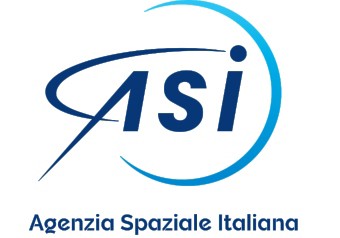 Il/la sottoscritto/a ______________________________ in qualità di __________________a nome e per conto della _______________________________ con sede legale in __________________ manifesta l’interesse alla cessione gratuita dei beni informatici dichiarati fuori uso di proprietà del’Agenzia Spaziale Italiana, optando per la seguente opzione:Ritiro dell’intero stock di beni, comprensivo di tutti i n. 686 cespiti di cui all’elenco Allegato 1;Ritiro del solo stock indivisibile di n. 13 stampanti multifunzione modello “Kyocera TaskAlfa” (rif. elenco Allegato 1  da n. 604 a n. 616).Dichiara inoltre di essere consapevole e di accettare che:i beni sono usati, dichiarati fuori uso, discaricati dall’inventario e ceduti dall’Agenzia Spaziale Italiana in quanto non più in grado di essere utilizzati per le esigenze funzionali dell’Ente;i beni possono essere obsoleti e/o non più rispondenti alle normative vigenti;non è garantito il funzionamento dei beni ceduti;ogni onere per il ritiro e l’eventuale smaltimento dei beni prelevati è a proprio carico;nessun reclamo e nessuna contestazione saranno ammessi dopo l’assegnazione;in nessun caso l’Agenzia potrà essere chiamata a ritirare nuovamente i beni ceduti.Si assume inoltre ogni responsabilità per qualsiasi utilizzo dei beni indebito o contrario alla normativa nonché per qualsiasi danno a cose e persone che possa derivare dall’utilizzo dei beni ceduti. Si impegna a smaltire gli apparati stessi, quando si rendesse necessario, nel rispetto delle norme sul trattamento dei rifiuti. 										FirmaSi allega copia di un document d’identità del Dichiarante.